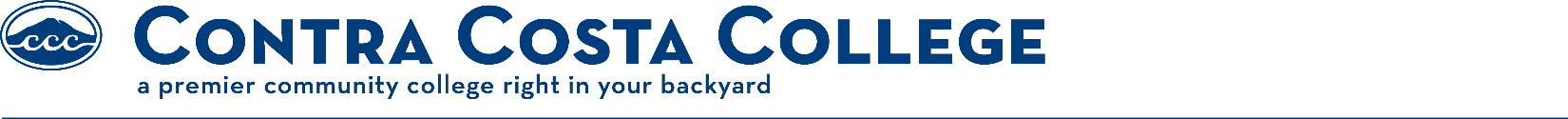 Advanced Placement BulletinWelcome to the Associate Degree Registered Nursing ProgramContra Costa College’s Associate Degree Nursing Program (ADN) has been graduating nurses since 1960. Contra Costa College is proud of its excellent program, faculty, simulation and skills labs, and the quality of its graduates.The Foreign Trained Nurse is an applicant who has been trained in another country and has received a letter from the Board of Registered Nursing (BRN) indicating a need for additional course work in order to become eligible to take the State Licensure Examination (NCLEX-RN). Foreign Trained Nurses are admitted into the semester that offers the required course content identified by the BRN. Foreign Trained Nurses are admitted based on space available.Step 1: Complete prerequisite courses with a grade of “B” or better or pass the challenge exam for each course:NURS 205	(2 units)NURS 212	(2 units)Step 2: Submit a *COMPLETED FOREIGN TRAINED NURSE APPLICATION PACKET to Admissions & Records Office.*The COMPLETED APPLICATION PACKET contains:The Foreign Trained Nurse ApplicationThe Foreign Trained Nurse Application is available online at: https://www.contracosta.edu/classes/academic-departments/nursing/application-info/ or from the Admissions & Records Office. Print a copy and complete the Foreign Trained Nurse application. Students must possess a valid Social Security number or individual taxpayer identification number (ITIN).A completed Contra Costa College application (if not an enrolled CCC student).A letter addressed to the Contra Costa College Nursing Dept., Admissions Committee indicating your goals, work history, licenses and certifications.A copy of the Board of Registered Nursing letter.Step 3: The Admissions and Records Office will forward the completed application packet to the nursing dept.Step 4: Admission into the program is based on space available. The nursing faculty reviews all qualified advanced placement applicants.Selection of applicants: Priority and consideration for selection of advanced placement applicants for admission into the nursing program is as follows: Readmission of current Contra Costa College nursing studentsLVN/LPN/LPT applicantsTransfer applicantsForeign Trained Nurses30 Unit OptionPlease note that advanced placement applications are kept on file with the nursing department for 2 years. If you are not selected within 2 years of applying, you must submit a new application.Information BulletinForeign Trained Nurse Applicant (page 2 of 2)Step 5: If selected to enter the program under the Foreign Trained Nurse category, the nursing faculty will notify the student in May for the following fall semester admission or in December for the following spring semester admission. The applicant will then proceed with the background and drug screening. Results must be clear for admission into the nursing program. Information about background check and drug screening will be provided in the welcome letter.Fees per semester are set by the state legislature and are subject to change. Residents, out-of-state, and foreign students should check with the Admissions & Records Office.Additional costs include: Uniforms, nursing shoes, bandage scissors, stethoscope, watch, textbooks, skills lab supply kits, criminal background check, drug screening, respiratory mask fitting, hospital orientation fees, and Complio.Students must have documented evidence of an annual physical exam & current immunizations that demonstrate the ability to perform in the nursing program.CPR certification (American Heart Association BLS for Healthcare Provider) must be current.The student is responsible for transportation to and from the campus and the clinical facilities and any parking fees.Nursing courses comply with the Americans with Disabilities Act. If you have special needs, please inform the instructor(s) and every reasonable effort will be made to accommodate you. Need for accommodations must be validated by Disabled Students Programs & Services.All candidates eligible for the NCLEX-RN examination are required under law to report misdemeanor and felony convictions to the Board of Registered Nursing unless they are only minor traffic violations. “Driving under the influence” convictions must be reported. Convictions must be reported even if they have been expunged or court ordered diversion program has been completed. Failure to report prior convictions or disciplinary action is considered falsification of application and is grounds for denial of licensure or revocation of license.